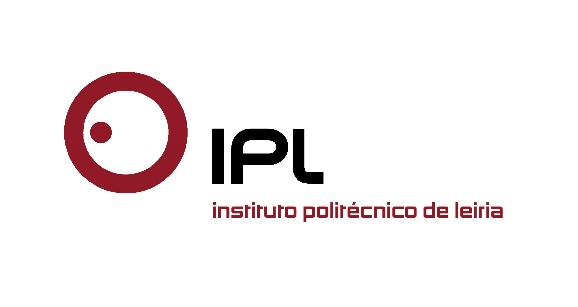 Projetos de três equipas de estudantes do IPLeiria chegaram ao top 5 do concurso de ideiasConcurso Nova Geração|15 da Siemens atribui menção honrosa a equipa da ESTG/IPLeiriaO Prémio Nova Geração|15 da Siemens distinguiu com uma menção honrosa os estudantes da Escola Superior de Tecnologia e Gestão do Instituto Politécnico de Leiria (ESTG/IPLeiria), Fabrício Souza e Hermínio Borges, que concorreram com o projeto RPSP – Recolha, Pesagem e Separação de Pontas em Aço. Três equipas de estudantes da licenciatura em Engenharia Eletrotécnica e de Computadores da ESTG/IPLeiria chegaram ao top 5 do concurso de ideias da Siemens, que decorre no âmbito do protocolo Engineering Made in Portugal, estabelecido entre a Siemens e o Estado Português, e pretende destacar ideias inovadoras de estudantes dos ensinos técnico-profissional e superior. Ao concurso foram submetidas 29 pré-inscrições, e, de entre os 18 projetos entregues, foram selecionados cinco finalistas por categoria, entre os quais três projetos provenientes do IPLeiria. Os projetos foram orientados pelos docentes da ESTG/IPLeiria Eliseu Ribeiro, Luís Perdigoto e Paulo Coelho, e foram desenvolvidos no âmbito da Academia Siemens de Automação Industrial (Siemens Automation Academy). A Siemens Automation Academy foi inaugurada em 2014 na ESTG/IPLeiria, juntamente com a Academia Siemens PLM. Foram as duas primeiras academias criadas pela Siemens a nível mundial em instituições de ensino superior. Apoiam a formação de estudantes e a sua ligação com a Indústria.O projeto RPSP – Recolha, Pesagem e Separação de Pontas em Aço foi desenvolvido com a empresa Bollinghaus Steel SA, e consiste na automatização de dois sistemas de recolha, pesagem e separação automática de pontas resultantes do corte dos excedentes de matéria-prima (lingotes de aço inox). Leiria, 4 de abril 2016Para mais informações contactar:Midlandcom – Consultores em ComunicaçãoAna Frazão Rodrigues * 939 234 508 * 244 859 130 * afr@midlandcom.ptMaria Joana Reis * 939 234 512 * 244 859 130 * mjr@midlandcom.pt